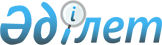 О внесении дополнений в постановление Правительства Республики Казахстан от 28 декабря 2015 года № 1095 "Об утверждении перечня видов деятельности, осуществляемых государственными предприятиями, юридическими лицами, более пятидесяти процентов акций (долей участия в уставном капитале) которых принадлежат государству, и аффилированными с ними лицами"Постановление Правительства Республики Казахстан от 7 ноября 2022 года № 878.
      Правительство Республики Казахстан ПОСТАНОВЛЯЕТ:
      1. Внести в постановление Правительства Республики Казахстан от 28 декабря 2015 года № 1095 "Об утверждении перечня видов деятельности, осуществляемых государственными предприятиями, юридическими лицами, более пятидесяти процентов акций (долей участия в уставном капитале) которых принадлежат государству, и аффилированными с ними лицами" следующие дополнения:
      в перечне видов деятельности, осуществляемых государственными предприятиями, юридическими лицами, более пятидесяти процентов акций (долей участия в уставном капитале) которых принадлежат государству, и аффилированными с ними лицами, утвержденном указанным постановлением:
      раздел "5. Виды деятельности, осуществляемые дочерними, зависимыми юридическими лицами национальных управляющих холдингов, национальных холдингов и иных юридических лиц, более пятидесяти процентов акций (долей участия в уставном капитале) которых принадлежат государству, и аффилированными с ними лицами" дополнить строками, порядковые номера 183 и 184, следующего содержания:
      "
      ".
      2. Настоящее постановление вводится в действие со дня его первого официального опубликования.
					© 2012. РГП на ПХВ «Институт законодательства и правовой информации Республики Казахстан» Министерства юстиции Республики Казахстан
				
183.
Производство полимеров в первичных формах из углеводородного сырья 
20162
184.
Оптовая торговля пластмассами в первичных формах и синтетическим каучуком
46761
      Премьер-МинистрРеспублики Казахстан 

А. Смаилов
